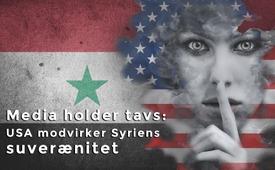 Media holder tavs: USA modvirker Syriens suverænitet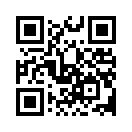 Vestlige regeringer og deres statsmedier udsætter ikke deres NATO-partner USA for en glubsk ulv i fåreskind. Dækker de de onde trusler, fordi de er en del af det "kriminelle syndikat"?I november 2019 kommenterede Konstantin Kosachev (leder af Udvalget om Internationale Anliggender for Det Russiske Føderationsråd) den nuværende amerikanske militære tilstedeværelse i Syrien: ”Ved at opbygge militærbaser i Syrien krænker USA faktisk retten til suverænitet og uafhængighed af det syriske folk, og det er interessant, at Vesten ikke er interesseret i denne bitre virkelighed og USAs ulovlige handlinger. ”Moskva er klar over, at den amerikanske hær besatte de syriske oliefelter for at finansiere sin militære tilstedeværelse i Syrien. Indeslutningen af IS-terroristernes indflydelse og deres kontrol over oliefelterne er kun et påskud. Vestlige regeringer og deres statsmedier udsætter derimod ikke deres NATO-partner USA, der gjorde ISIS stort gennem sine egne hemmelige tjenester og nu kæmper mod det på overfladen som en ravnende ulv i fåreskind. Dækker de de onde trusler, fordi de er en del af det "kriminelle syndikat"?fra ncm.Kilder:https://parstoday.com/de/news/middle_east-i49675-russland_usa_haben_syriens_unabh%C3%A4ngigkeit_und_nationale_
souver%C3%A4nit%C3%A4t_zum_ziel_genommenDette kan også interessere dig:#Rusland-da - www.kla.tv/Rusland-da

#Syrien-da - www.kla.tv/Syrien-da

#USA-da - www.kla.tv/USA-daKla.TV - De andre nyheder ... gratis - uafhængige - ucensurerede ...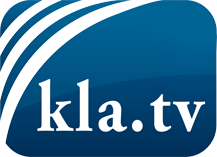 hvad medierne ikke bør tie stille om ...Lidt hørt - af folket, for folket! ...regular News at www.kla.tv/daHold dig opdateret - det er det hele værd!Gratis tilmelding til vores e-mail-nyhedsbrev her: www.kla.tv/abo-enSikkerhedsrådgivning:Desværre bliver modstemmer censureret og undertrykt mere og mere. Så længe vi ikke rapporterer i overensstemmelse med de korporative mediers ideologi og interesser, er vi konstant i fare for, at der vil blive fundet undskyldninger for at lukke eller skade Kla.TV.Så tilmeld dig et internetuafhængigt netværk i dag! Klik her: www.kla.tv/vernetzung&lang=daLicens:    Creative Commons-licens med tilskrivning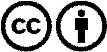 Spredning og gengivelse er tilladt, hvis Kla.TV med kildeangivelse. Intet indhold må præsenteres uden for sammenhæng.
Statsfinansierede institutioner må ikke anvende den uden skriftlig tilladelse fra Kla.TV. Overtrædelse vil blive retsligt forfulgt.